Objednávka Seznam položek ve vašem poptávkovém listuCelIClean (50 mL)CelIClean 50mlČisticí prostředek pro analyzátory krevního obrazu, koagulometry a nátěrové a barvicí automatyObjednací číslo83401621Fluorocell WNR (2 x 82 mL)Fluorocell WNR (2 x 82mL)Fluorescenční materiál pro WNR kanál analyzátorů XNSulfolyser (5 L)Sulfolyser 5LReagencie Sulfolyser pro vyšetření základního krevního obrazuLysercell WDF (5 L)Lysercell WDF 5LLyzační roztok pro WDF kanál analyzátorů XN a XN-LObjednací čísloAL337564Lysercell WNR (5 L)Lysercell WNR 5LLyzační roztok pro WNR kanál analyzátorů XNSysmex CZ s.r.o.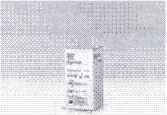 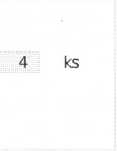 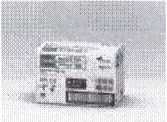 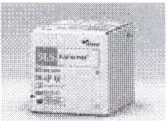 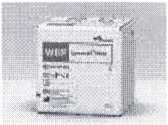 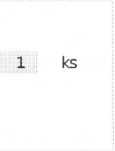 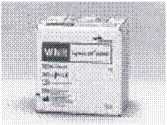 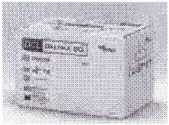 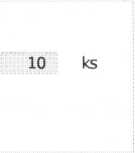 CelIPack DCL (20 L)CelIPack DCL (20 L)Diluční reagencie pro hematologické analyzátory řady XN, XN-L, nátěrové automaty SP.Objednávku odešlete pomocí on-line formuláře viz tlačítko níže objednat položky Doporučujeme se přihlásit! (Pokud ještě nejste registrovaní, zaregistrujte se výše).Odběratel: Nemocnice Nové Město na Moravě, příspěvková organizace                 Žďárská 610, 592 31 Nové Město na Moravě                  IČO: 00842001																sysmex© Všechna práva vyhrazena společnostivytvořeno 11.1.2024 12:41Objednací čísloObjednací čísloObjednací čísloCP0667151ksObjednací čísloObjednací čísloObjednací číslo904114141ksObjednací čísloObjednací čísloObjednací čísloBL1215312ksSYSMEX CZ s.r.o.IČO:27752356Spisová značka:C 56576 vedená u Krajského soudu v BrněDen zápisu:26. října 2007Sídlo:Plynárenská 499/1, Zábrdovice, 602 00 BrnoPlynárenská 499/1, Zábrdovice, 602 00 BrnoPlynárenská 499/1, Zábrdovice, 602 00 Brno